PENERAPAN TEKNIK RELAKSASI OTOT PROGRESIF DENGAN GANGGUAN POLA TIDUR  PADA  LANSIA DI PSTW BUDI LUHUR JAMBI KARYA TULIS ILMIAH 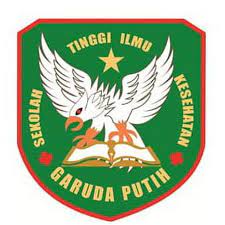 DISUSUN OLEH : 
NOVITA WALIANSARI
2020.21.1595PROGRAM STUDI D III KEPERAWATAN 
SEKOLAH TINGGI ILMU KESEHATAN GARUDA PUTIH 
TAHUN 2022/2023